Аналитическая справка по итогам 2021-2022уч. годаИнформационная справка о школеСтруктура образовательного учреждения.Управление   ОУ   осуществляется в соответствии с федеральными законами, законами и иными нормативными правовыми актами настоящим   Уставом   на   основе   сочетания   принципов единоначалия и коллегиальности.Органы самоуправления школы: 1.Директор школы.2.Общее собрание работников
3.Педагогический советХарактеристика контингента обучающихся:Количество обучающихся  составило _574_ человек. Социальный паспорт школы:Результаты образовательной деятельности.Успеваемость обучающихся начальной (без учета 1-х классов), основной и старшей школы (на конец 2021-2022 учебного года):Анализируя данные, представленные в таблице, можно сделать вывод: что учителя оценивают знания учащихся, не завышая годовые отметки. В связи с этим  увеличилось количество учащихся на «4» и «5».Всероссийские проверочные работы:Всероссийская олимпиада школьников в 2021- 2022 учебном годуПобедители и призеры муниципального этапа:Сулейманов Шахбан, ученик 7в класса, биологияМагомедова Зайнаб, ученица 8а класса, биологияАлиева Альбина, ученица 8а класса, родной языкАбдуллаев Рашид, ученик 9в класса, английский языкАбдуллаев Рашид, ученик 9в класса, технология1.Алиева Альбина, ученица 8а класса, экология2.Ниматуллаев Магомед, ученик 8а класса, родная литератураМагомедов Омар, ученик 7б класса, биологияАбдулкадырова Румият, ученица 9в класса, биологияСулейманов Абдулмеджид, ученик 9в класса, биологияСулейманов Абдулмеджид, ученик 9в класса, родная литература7.Багамаев Магомедсаид, ученик 10а класса, обществознаниеГаджиев Мухтар, ученик 10а класса, ПравоАсхабова Мадина, ученица 11  класса, родной языкАсхабова Мадина, ученица 11  класса, родная литератураАлибекова Мариям, ученица 10а класса, Родной языкАбдуллаев Рашид, ученик 9в класса, ЭкологияУчастники регионального этапа:Образовательные результаты выпускников                        Выпускники 9-х классов  На конец 2021-2022 учебного года в 9-х классах обучались 63_ обучающихся.Сведения о результатах ГИА по программам основного общего образования в форме основного государственного экзамена (далее ОГЭ)           Выпускники 11-х классовНа конец 2021-2022 учебного года в 11-х классах обучалось _15__обучающийся.Сведения о результатах ГИА по программам среднего общего образования в форме единого государственного экзамена (далее ЕГЭ)Вывод:	        В 2022 учебном году не справилась с выполнением заданий ЕГЭ по математике (базовый уровень) одна ученица. В связи с этим усилили подготовку по предметам, по которым ученики 11 класса будут сдавать ЕГЭ   Сведения о награждениях обучающихся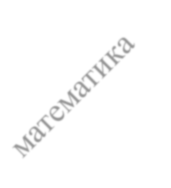 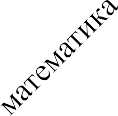 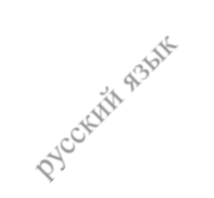 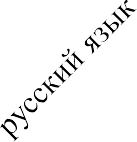 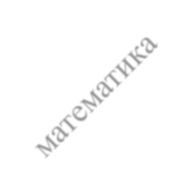 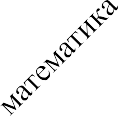 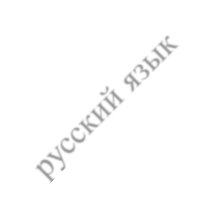 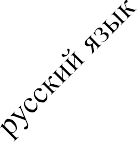 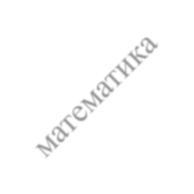 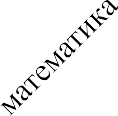 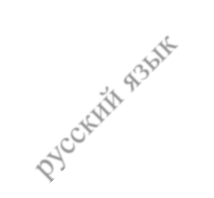 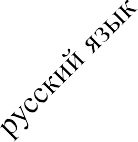 Кадровые ресурсы:Учителя школы хорошо владеют теоретическими основами преподаваемых предметов, методиками и современными педагогическими технологиями, позволяющими учащимся овладевать знаниями и умениями на базовом уровне, учиться эффективно, работать самостоятельно и в сотрудничестве с учителем.  В школе работает __56_                          педагога, из них – 25% имеют высшую и 5,3%  первую квалификационную категорию.Деятельность педагогов школы была высоко оценена: 10 педагогов имеют почетное звание «Почетный работник в сфере образования» , что составляет 17,8%, 5 педагога имеют звание «Отличник образования РД»В 2022 г.  20% педагогического состава прошли курсы повышения квалификации по ФОП НОО и ФОП ООО.Учебно-методическое обеспечение:Школа обеспечена Инновационная деятельность:К началу  2022-2023  учебного года учителя 1 классов и 5 классов переходят  к обучению учащихся  по ФОП НОО и ФОП ООО.Полное название образовательной организацииМуниципальное бюджетное общеобразовательное учреждение «Первомайская средняя общеобразовательная школа №1 имени Героя Советского Союза С.К.Курбанова»Муниципальное бюджетное общеобразовательное учреждение «Первомайская средняя общеобразовательная школа №1 имени Героя Советского Союза С.К.Курбанова»ФИО директораТааев Таа МуртазалиевичТааев Таа МуртазалиевичТелефон8 960 414 16 678 960 414 16 67ФаксЮридический адрес368552, Республика Дагестан, Каякентский район, с.Первомайское, ул.Школьная, 82368552, Республика Дагестан, Каякентский район, с.Первомайское, ул.Школьная, 82Фактический адрес368552, Республика Дагестан, Каякентский район, с.Первомайское, ул.Школьная, 82368552, Республика Дагестан, Каякентский район, с.Первомайское, ул.Школьная, 82Электронный адресmou-pervom1@mail.rumou-pervom1@mail.ruАдрес сайтаhttps://pervomay.dagestanschool.ruhttps://pervomay.dagestanschool.ruЛицензияРегистрационный номер№ Л035-01227-05/00184051ЛицензияДата выдачи19.06.2020ЛицензияДата окончанияБессрочнаяАккредитацияРегистрационный номер7138АккредитацияДата выдачи20.01.2022АккредитацияДата окончания31.01.2099Учредитель школыАдминистрация МР «Каякентский район»Администрация МР «Каякентский район»Директор школыТааев Таа МуртазалиевичЗаместитель директора по УВРАлимарова Хадижат АхмедовнаЗаместитель директора по УВРМагомедова Раисат МагомедовнаЗаместитель директора по ВРГасанов Гасан ОмаровичЗаведующий хозяйствомАсхабов Магомедсалам КурбановичЗаведующая библиотекойМагомедтагирова Айшат Дарчиновна№                                                    разделы                                                    разделыКоличество1.Сведения  учащихсяОбщее количество учащихся в ОО5742.Сведения  учащихсяДевочки/мальчики254/3203.Сведения  учащихсяИз них(сумма строк 3.1-3.13)5393.1Сведения  учащихсяНа домашнем обучении13.2Сведения  учащихсяНе охваченные обучением в ОО03.3Сведения  учащихсяДети с ОВЗ03.4Сведения  учащихсяУчащихся на внутришкольном  контроле23.5Сведения  учащихсяУчащихся, состоящих на учёте в ПДН МВД23.6Сведения  учащихсяДети из малообеспеченных семей483.7Сведения  учащихсяДети из многодетных семей3103.8Сведения  учащихсяДети – мигранты03.9Сведения  учащихсяДети в соц. опасном положении(НБФ)03.10Сведения  учащихсяКруглые - сироты,  дети оставшиеся без попечения родителей0/73.11Сведения  учащихсяДети-инвалиды193.12Сведения  учащихсяДети, родители-инвалиды1473.13Сведения  учащихсяВторогодники24.СемьиМногодетные1865.СемьиМалообеспеченные316.СемьиВдовы/вдовцы14/47.СемьиМатери-в разводе538.СемьиЗамещающие семьи49.СемьиРодители инвалиды12910.СемьиРодители в местах лишения свободы011.Внеурочная занятость учащихся в ООНа учёте в ПДН МВД (списки согласованные)212.Внеурочная занятость учащихся в ОООбщее кол-во кружков, секций и факультативов5313.Внеурочная занятость учащихся в ОООхват учащихся в кружках в секциях, и факультативах40914.Внеурочная занятость учащихся в ООИз них (14.1-14.11)40914.1Внеурочная занятость учащихся в ООДети ОВЗ014.2Внеурочная занятость учащихся в ООУчащихся на внутришкольном контроле214.3Внеурочная занятость учащихся в ООУчащихся, состоящих на учёте в ПДН МВД214.4Внеурочная занятость учащихся в ООДети из малообеспеченных семей4614.5Внеурочная занятость учащихся в ООДети из многодетных семей22414.6Внеурочная занятость учащихся в ООДети мигранты014.7Внеурочная занятость учащихся в ООДети в соц. опасном положении(НБФ)014.8Внеурочная занятость учащихся в ООДети-сироты,  дети оставшиеся без попечения родителей0/714.9Внеурочная занятость учащихся в ООДети-инвалиды1914.10Внеурочная занятость учащихся в ООДети, родители-инвалиды10714.11Внеурочная занятость учащихся в ООВторогодники215.Связь с учреждениями ДООбщее количество учреждений ДО в городе(район)316.Связь с учреждениями ДООхват учащихся учреждениями ДО18517.Связь с учреждениями ДОИз них сумма(17.1-17.11)18517.1Связь с учреждениями ДОДети ОВЗ017.2Связь с учреждениями ДОУчащихся на внутришкольном контроле117.3Связь с учреждениями ДОУчащихся, состоящих на учёте в ПДН МВД217.4Связь с учреждениями ДОДети из малообеспеченных семей1717.5Связь с учреждениями ДОДети из многодетных семей10217.6Связь с учреждениями ДОДети мигранты017.7Связь с учреждениями ДОДети в соц. опасном положении (НБФ)017.8Связь с учреждениями ДОДети-сироты и дети, оставшиеся без попечения родителей0/517.9Связь с учреждениями ДОДети-инвалиды917.10Связь с учреждениями ДОДети, родители-инвалиды4917.11Связь с учреждениями ДОВторогодники0Всего учащихсяВсего учащихсяВсего учащихсяОкончили год на «5»Окончили год на «5»Окончили год на «5»Окончили год на «4» и «5»Окончили год на «4» и «5»Окончили год на «4» и «5»Оставлены на повторный год обученияОставлены на повторный год обученияОставлены на повторный год обучения2019/20202020/20212021/20222019/20202020/20212021/20222019/20202020/20212021/20222019/20202020/20212021/2022Уровень начального общего образования239234231533737335649002Уровень основного общего образования278275275663529365961000Уровень среднего общего образования3935351165886000Всего556544575130787177123116002№ПредметыКлассы(5-8)Классы(5-8)ВсегоНаписалиОценкиОценкиОценкиОценкиКач.Усп.№ПредметыКлассы(5-8)Классы(5-8)ВсегоНаписали«5»«4»«3»«2»Кач.Усп.МБОУ «Первомайская СОШ №1 имени Героя Советского Союза С.К.Курбанова»МБОУ «Первомайская СОШ №1 имени Героя Советского Союза С.К.Курбанова»МБОУ «Первомайская СОШ №1 имени Героя Советского Союза С.К.Курбанова»МБОУ «Первомайская СОШ №1 имени Героя Советского Союза С.К.Курбанова»МБОУ «Первомайская СОШ №1 имени Героя Советского Союза С.К.Курбанова»МБОУ «Первомайская СОШ №1 имени Героя Советского Союза С.К.Курбанова»МБОУ «Первомайская СОШ №1 имени Героя Советского Союза С.К.Курбанова»МБОУ «Первомайская СОШ №1 имени Героя Советского Союза С.К.Курбанова»МБОУ «Первомайская СОШ №1 имени Героя Советского Союза С.К.Курбанова»МБОУ «Первомайская СОШ №1 имени Героя Советского Союза С.К.Курбанова»МБОУ «Первомайская СОШ №1 имени Героя Советского Союза С.К.Курбанова»МБОУ «Первомайская СОШ №1 имени Героя Советского Союза С.К.Курбанова»Русский языкРусский язык5а27255711252,1925б1614283171,492,85в222048716095МатематикаМатематика5а2719595-73,61005б1615374166,693,35в2220511318095Окружающий мирОкружающий мир5а27245910-58,31005б1614275-64,21005в22204133-85100Русский языкРусский язык6а23211611333,385,26б2422-616-27,21006в24223610340,986,3Математика (весна)Математика (весна)6а23201412325856б24233513234,791,36в242238835086,3БиологияБиология6а2323-61342682,66б2424-21938,387,56в2421-41341980,9ИсторияИстория6а2320--9110456б2417-512-29,41006в24221413422,781,8Русский языкРусский язык7а21191511231,580,97б2120-1154580МатематикаМатематика7а2120-217110957б2121-712233,390,4ОбществознаниеОбществознание7а2119--145073,6ГеографияГеография7а2118279-50100История История 7б2118-27911,150БиологияБиология7б2118-710138,894,4Русский языкРусский язык8а2018-411322,283,38б2016-313-18,71008в1918-11435,583,3МатематикаМатематика8а2019-11325,589,48б2016-11326,287,58в1918-313216,688,8ИсторияИстория8а2017179-47100ГеографияГеография8а2018-215111,194,4ОбществознаниеОбществознание8б2015-11136,613,3ФизикаФизика8б2018--711038,8ИсторияИстория8в1913--58027,7БиологияБиология8в1916-58331,281,2Русский языкРусский язык9а23232144369,586,99б2020-216210909в20191611136,894,7МатематикаМатематика9а2424-915-42,81009б2020-317-151009в20191711-42,1100ИсторияИстория9а23212712-42,8100ФизикаФизика9а2321-67828,561,9БиологияБиология9б2019-510426,378,9ГеографияГеография9б2019-118-5,2100ОбществознаниеОбществознание9в2019--316015,7ХимияХимия9в20193610-47,3100КлассыКол- воуч-сяШкольный этапШкольный этапШкольный этапМуниципальный этапМуниципальный этапМуниципальный этап Региона льный этап Региона льный этап Региона льный этапКлассыКол- воуч-сяУчастникиПобедителиПризерыУчастникиПобедителиПризерыУчастникиПобедителиПризеры1-423115260000005-927512158104500700010-11352535422455000Всего57516191527451000ПредметГодСредний балл по школеКачество знаний%Качество знаний%Успеваемость%Русский язык2020000Русский язык202146868100Русский язык20223,434,934,9100Математика2020Математика20214,298100100Математика20223,552,352,3100Физика2020Физика20210000Физика20220000Химия2019Химия20200000Химия20210000География2020География20210000География2022333,333,3100Информатика2020Информатика20210000Информатика20220000Обществознание2020Обществознание2021Обществознание20223,11919100История2020История20210000История20223,650100100Английский язык2020Английский язык20210000Английский язык2022450100100Немецкий язык20200000Немецкий язык20210000Немецкий язык20220000Литература20200000Литература20210000Литература20220000Биология20202021000020223,883,383,3100ПредметГодВсего сдавали (%)Всего сдавали (%)Не справились (%)Средний балл по школеСредний балл по школеСредний балл ов регионуРусский язык202033,333,316,66161Русский язык202152,952,9067,7767,77Русский язык      2022100100052,852,8Математика (базовый уровень)202000000Математика (базовый уровень)20210000Математика (базовый уровень)2022807,67,63,6Математика(профильный уровень)20205,55,51002323Математика(профильный уровень)202111,711,7049,549,5Математика(профильный уровень)202213,313,3030,530,5Физика20205,55,51002727Физика202111,711,7049,549,5Физика20226,66,61002626Химия202027,727,7204646Химия202123,523,52543,543,5Химия20226,66,603636Биология202027,727,72045,845,8Биология202123,523,5046,546,5Биология20226,66,604848История202000000История202117,617,6048,648,6История20226,66,606262География202000000География202100000География202200000Английский язык202000000202100000202200000Обществознание2020Обществознание20213304545Обществознание202211141,541,5Литература202000000Литература202100000Литература202200000Информатика и ИКТ20200000020210000020226,66,604848Учебный год    МедалиАттестат с отличием Аттестат с отличием Грамоты за особые заслугиГрамоты за особые заслугиУчебный год    Медали 9 класс11 класс9 класс11 класс2019-2020123002020-2021353002021-20221 3 200